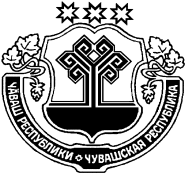 О порядке сообщения лицами, замещающими муниципальные должности, муниципальными служащими, осуществляющими полномочия представителя нанимателя (работодателя) в Красночетайском районе, о возникновении личной заинтересованности при исполнении должностных обязанностей, которая приводит или может привести к конфликту интересовВ соответствии со статьями 11 и 121 Федерального закона «О противодействии коррупции», Указом Президента Российской Федерации от 22 декабря 2015 г. № 650 «О Порядке сообщения лицами, замещающими отдельные государственные должности Российской Федерации, должности федеральной государственной службы, и иными лицами о возникновении личной заинтересованности при исполнении должностных обязанностей, которая приводит или может привести к конфликту интересов, и о внесении изменений в некоторые акты Президента Российской Федерации» Собрание депутатов Красночетайского района Чувашской Республики решило:1. Утвердить Положение о порядке сообщения лицами, замещающими муниципальные должности в Красночетайском районе, о возникновении личной заинтересованности при исполнении должностных обязанностей, которая приводит или может привести к конфликту интересов (приложение № 1).2. Утвердить Положение о порядке сообщения муниципальными служащими, осуществляющими полномочия представителя нанимателя (работодателя) в Красночетайском районе, о возникновении личной заинтересованности при исполнении должностных обязанностей, которая приводит или может привести к конфликту интересов (приложение № 2).3. Утвердить форму уведомления о возникновении личной заинтересованности при исполнении должностных обязанностей, которая приводит или может привести к конфликту интересов (Приложение № 3).4.  2. Настоящее решение вступает в силу после его официального опубликования в информационном издании «Вестник Красночетайского района».Глава Красночетайского района                                                                    Председатель Собрания депутатовКрасночетайского района                                                                               А.Ю. Степанов              Приложение № 1к решению Собрания депутатов Красночетайского района от «19»  апреля 2016 № 02П О Л О Ж Е Н И Ео порядке сообщения лицами, замещающими муниципальные должностив Красночетайском районе,  о возникновении личной заинтересованностипри исполнении должностных обязанностей, которая приводит или может привести к конфликту интересов1. Настоящим Положением определяется порядок сообщения лицами, замещающими муниципальные должности в Красночетайском районе, о возникновении личной заинтересованности при исполнении должностных обязанностей, которая приводит или может привести к конфликту интересов.2. Сообщение о возникновении личной заинтересованности при исполнении должностных обязанностей, которая приводит или может привести к конфликту интересов, оформляется лицами, замещающими муниципальные должности, в письменной форме в виде уведомления о возникновении личной заинтересованности при исполнении должностных обязанностей, которая приводит или может привести к конфликту интересов (далее – уведомление).3. Лица, замещающие муниципальные должности, направляют уведомление в комиссию по соблюдению требований к служебному поведению муниципальных служащих, осуществляющих полномочия представителя нанимателя (работодателя), лиц замещающих муниципальные должности района и урегулированию конфликта интересов, составленное по форме, утвержденной настоящим решением (приложение № 3). 4. Уведомления, представленные лицами, замещающими муниципальные должности, рассматриваются комиссией по соблюдению требований к служебному поведению муниципальных служащих, осуществляющих полномочия представителя нанимателя (работодателя), лиц замещающих муниципальные должности района и урегулированию конфликта интересов в порядке, установленном порядком формирования и деятельности комиссии по соблюдению требований к служебному поведению муниципальных служащих, осуществляющих полномочия представителя нанимателя (работодателя), лиц замещающих муниципальные должности района и урегулированию конфликта интересов, утвержденным решением Собрания депутатов Красночетайского района.               Приложение № 2к решению Собрания депутатов Красночетайского района                                                                                         от «19» апреля 2016 № 02П О Л О Ж Е Н И Е о порядке сообщения муниципальными служащими, осуществляющими полномочия представителя нанимателя (работодателя) в Красночетайском районе, о возникновении личной заинтересованности при исполнении должностных обязанностей, которая приводит или может привести к конфликту интересов1. Настоящим Положением определяется порядок сообщения муниципальными служащими, осуществляющими полномочия представителя нанимателя (работодателя)* в Красночетайском районе (далее также – муниципальный служащий), о возникновении личной заинтересованности при исполнении должностных обязанностей, которая приводит или может привести к конфликту интересов.2. Сообщение о возникновении личной заинтересованности при исполнении должностных обязанностей, которая приводит или может привести к конфликту интересов, оформляется муниципальным служащим в письменной форме в виде уведомления о возникновении личной заинтересованности при исполнении должностных обязанностей, которая приводит или может привести к конфликту интересов (далее – уведомление).3. Муниципальный служащий направляет уведомление представителю нанимателя, составленное по форме, утвержденной настоящим решением (приложение № 3).4. Представитель нанимателя передает уведомление муниципального служащего в подразделение кадровой службы, либо длжностному лицу кадровой службы администрации Красночетайского района, ответственному за работу по профилактике коррупционных и иных правонарушений, которое в день поступления уведомления регистрирует его в журнале регистрации уведомлений о возникновении личной заинтересованности при исполнении должностных обязанностей, которая приводит или может привести к конфликту интересов.5. Уведомления, представленные муниципальными служащими, рассматриваются комиссией по соблюдению требований к служебному поведению муниципальных служащих, осуществляющих полномочия представителя нанимателя (работодателя), и урегулированию конфликта интересов в порядке, установленном порядком формирования и деятельности комиссии по соблюдению требований к служебному поведению муниципальных служащих, осуществляющих полномочия представителя нанимателя (работодателя), и урегулированию конфликта интересов, утвержденным решением Собрания депутатов Красночетайского района. ____________*глава администрации муниципального района, председатель контрольно-счетного органаПриложение № 3к решению Собрания депутатов Красночетайского районаот «19» апреля 2016 №02В комиссию по соблюдению требований к служебному поведению муниципальных служащих, осуществляющих полномочия представителя нанимателя (работодателя), лиц замещающих муниципальные должности района и урегулированию конфликта интересовот 	(Ф.И.О., замещаемая должность)Ф о р м а  У в е д о м л е н и яо возникновении личной заинтересованности при исполнении должностных обязанностей, которая приводит или может привести к конфликту интересов Сообщаю о возникновении у меня личной заинтересованности при исполнении должностных обязанностей, которая приводит или может привести к конфликту интересов (нужное подчеркнуть).Обстоятельства, являющиеся основанием возникновения личной заинтересованности:		.Должностные обязанности, на исполнение которых влияет или может повлиять личная заинтересованность: 		.Предлагаемые меры по предотвращению или урегулированию конфликта интересов: 		.Намереваюсь (не намереваюсь) лично присутствовать на заседании комиссии по соблюдению требований к служебному поведению муниципальных служащих, осуществляющих полномочия представителя нанимателя (работодателя), лиц замещающих муниципальные должности района и урегулированию конфликта интересовпри рассмотрении настоящего уведомления (нужное подчеркнуть).__ ___________ 20__ г.           _____________                              _______________                                                              (подпись лица,                                    (расшифровка подписи)                                                  направляющего уведомление)ЧĂВАШ РЕСПУБЛИКИХĔРЛĔ ЧУТАЙ РАЙОНĔНДЕПУТАТСЕН ПуХăВĕЧУВАШСКАЯ РЕСПУБЛИКА СОБРАНИЕ ДЕПУТАТОВ КРАСНОЧЕТАЙСКОГО РАЙОНАЙЫШĂНУ 19.04.2016    02 №Хĕрлĕ Чутай салиРЕШЕНИЕ19.04.2016    №  02с. Красные Четаи